Appendix no. 9.19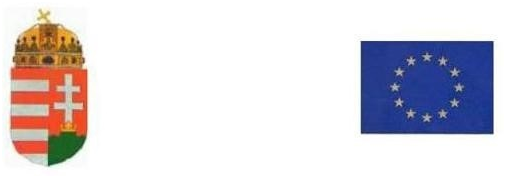 APPENDIX for an application for a residence permit (Posted work)1. Particulars of the host organisation in Hungary1. Particulars of the host organisation in Hungary1. Particulars of the host organisation in Hungary1. Particulars of the host organisation in Hungary1. Particulars of the host organisation in Hungary1. Particulars of the host organisation in Hungary1. Particulars of the host organisation in Hungary1. Particulars of the host organisation in Hungary1. Particulars of the host organisation in Hungary1. Particulars of the host organisation in Hungary1. Particulars of the host organisation in Hungaryname:                                                                       name:                                                                       name:                                                                       name:                                                                       name:                                                                       name:                                                                       name:                                                                       name:                                                                       name:                                                                       name:                                                                       name:                                                                       place of establishment (registered address) of the establishment:place of establishment (registered address) of the establishment:place of establishment (registered address) of the establishment:place of establishment (registered address) of the establishment:place of establishment (registered address) of the establishment:place of establishment (registered address) of the establishment:place of establishment (registered address) of the establishment:place of establishment (registered address) of the establishment:place of establishment (registered address) of the establishment:place of establishment (registered address) of the establishment:place of establishment (registered address) of the establishment: postal code:       locality:                     locality:                     locality:                     locality:                     locality:                     locality:                     name of the public place:                      name of the public place:                      name of the public place:                      name of the public place:                     type of the public place (i.e. street, road, square, etc.):      street number:       street number:       building:         building:         building:         stairway:      stairway:      stairway:      floor:            door:          Employer’s tax number / tax identification code::             Employer’s tax number / tax identification code::             Employer’s tax number / tax identification code::             Employer’s tax number / tax identification code::             KSH number (no. recorded by the Hungarian Central Statistical Office):           KSH number (no. recorded by the Hungarian Central Statistical Office):           KSH number (no. recorded by the Hungarian Central Statistical Office):           KSH number (no. recorded by the Hungarian Central Statistical Office):           KSH number (no. recorded by the Hungarian Central Statistical Office):           TEÁOR number (Hungarian NACE number):           TEÁOR number (Hungarian NACE number):           2. Particulars of the posting business / group of businesses or undertakings2. Particulars of the posting business / group of businesses or undertakings2. Particulars of the posting business / group of businesses or undertakings2. Particulars of the posting business / group of businesses or undertakings2. Particulars of the posting business / group of businesses or undertakings2. Particulars of the posting business / group of businesses or undertakings2. Particulars of the posting business / group of businesses or undertakings2. Particulars of the posting business / group of businesses or undertakings2. Particulars of the posting business / group of businesses or undertakings2. Particulars of the posting business / group of businesses or undertakings2. Particulars of the posting business / group of businesses or undertakingsname:                                                   name:                                                   name:                                                   name:                                                   name:                                                   name:                                                   name:                                                   name:                                                   name:                                                   name:                                                   name:                                                   place of establishment (registered address) of the establishment (country, city/town):                                                             place of establishment (registered address) of the establishment (country, city/town):                                                             place of establishment (registered address) of the establishment (country, city/town):                                                             place of establishment (registered address) of the establishment (country, city/town):                                                             place of establishment (registered address) of the establishment (country, city/town):                                                             place of establishment (registered address) of the establishment (country, city/town):                                                             place of establishment (registered address) of the establishment (country, city/town):                                                             place of establishment (registered address) of the establishment (country, city/town):                                                             place of establishment (registered address) of the establishment (country, city/town):                                                             place of establishment (registered address) of the establishment (country, city/town):                                                             place of establishment (registered address) of the establishment (country, city/town):                                                             3. Duration of posted work:       year       month       day3. Duration of posted work:       year       month       day3. Duration of posted work:       year       month       day3. Duration of posted work:       year       month       day3. Duration of posted work:       year       month       day3. Duration of posted work:       year       month       day3. Duration of posted work:       year       month       day3. Duration of posted work:       year       month       day3. Duration of posted work:       year       month       day3. Duration of posted work:       year       month       day3. Duration of posted work:       year       month       day4. Professional qualification(s) required for the position:4. Professional qualification(s) required for the position:5. Education:
 primary school  specialised school vocational school  secondary grammar school vocational secondary school technician education establishment college	 university finished less than 8 school years in primary school5. Education:
 primary school  specialised school vocational school  secondary grammar school vocational secondary school technician education establishment college	 university finished less than 8 school years in primary school5. Education:
 primary school  specialised school vocational school  secondary grammar school vocational secondary school technician education establishment college	 university finished less than 8 school years in primary school5. Education:
 primary school  specialised school vocational school  secondary grammar school vocational secondary school technician education establishment college	 university finished less than 8 school years in primary school5. Education:
 primary school  specialised school vocational school  secondary grammar school vocational secondary school technician education establishment college	 university finished less than 8 school years in primary school5. Education:
 primary school  specialised school vocational school  secondary grammar school vocational secondary school technician education establishment college	 university finished less than 8 school years in primary school6. Occupation before arriving in Hungary:6. Occupation before arriving in Hungary:6. Occupation before arriving in Hungary:7. Place(s) of work:Will you perform your employment at one single work-site?   yes     noaddress(es):                7. Place(s) of work:Will you perform your employment at one single work-site?   yes     noaddress(es):                 Does the nature of the work require that your work-site is located in various counties? yes     noIf yes, the starting place (address) of work: Does the nature of the work require that your work-site is located in various counties? yes     noIf yes, the starting place (address) of work: Does the nature of the work require that your work-site is located in various counties? yes     noIf yes, the starting place (address) of work: Does the nature of the work require that your work-site is located in various counties? yes     noIf yes, the starting place (address) of work: Does the nature of the work require that your work-site is located in various counties? yes     noIf yes, the starting place (address) of work: Does the nature of the work require that your work-site is located in various counties? yes     noIf yes, the starting place (address) of work: Will you work on various premises of the employer (located in different counties)?   yes    no Will you work on various premises of the employer (located in different counties)?   yes    no Will you work on various premises of the employer (located in different counties)?   yes    no8. Job title (FEOR number, i.e. the Hungarian Standard Classification of Occupations):               8. Job title (FEOR number, i.e. the Hungarian Standard Classification of Occupations):               8. Job title (FEOR number, i.e. the Hungarian Standard Classification of Occupations):               8. Job title (FEOR number, i.e. the Hungarian Standard Classification of Occupations):               8. Job title (FEOR number, i.e. the Hungarian Standard Classification of Occupations):               8. Job title (FEOR number, i.e. the Hungarian Standard Classification of Occupations):               8. Job title (FEOR number, i.e. the Hungarian Standard Classification of Occupations):               8. Job title (FEOR number, i.e. the Hungarian Standard Classification of Occupations):               8. Job title (FEOR number, i.e. the Hungarian Standard Classification of Occupations):               8. Job title (FEOR number, i.e. the Hungarian Standard Classification of Occupations):               8. Job title (FEOR number, i.e. the Hungarian Standard Classification of Occupations):               9. The applicant’s skills and knowledge required for the position:9. The applicant’s skills and knowledge required for the position:9. The applicant’s skills and knowledge required for the position:9. The applicant’s skills and knowledge required for the position:9. The applicant’s skills and knowledge required for the position:9. The applicant’s skills and knowledge required for the position:9. The applicant’s skills and knowledge required for the position:9. The applicant’s skills and knowledge required for the position:9. The applicant’s skills and knowledge required for the position:9. The applicant’s skills and knowledge required for the position:9. The applicant’s skills and knowledge required for the position:The period of professional experience relevant to the position to be filled:                Specific knowledge and skills related to the job to be performed:                Language skillsNative language:                                         Other language(s)      Do you speak Hungarian?  yes  no
Have you ever worked in Hungary before?  yes  noThe period of professional experience relevant to the position to be filled:                Specific knowledge and skills related to the job to be performed:                Language skillsNative language:                                         Other language(s)      Do you speak Hungarian?  yes  no
Have you ever worked in Hungary before?  yes  noThe period of professional experience relevant to the position to be filled:                Specific knowledge and skills related to the job to be performed:                Language skillsNative language:                                         Other language(s)      Do you speak Hungarian?  yes  no
Have you ever worked in Hungary before?  yes  noThe period of professional experience relevant to the position to be filled:                Specific knowledge and skills related to the job to be performed:                Language skillsNative language:                                         Other language(s)      Do you speak Hungarian?  yes  no
Have you ever worked in Hungary before?  yes  noThe period of professional experience relevant to the position to be filled:                Specific knowledge and skills related to the job to be performed:                Language skillsNative language:                                         Other language(s)      Do you speak Hungarian?  yes  no
Have you ever worked in Hungary before?  yes  noThe period of professional experience relevant to the position to be filled:                Specific knowledge and skills related to the job to be performed:                Language skillsNative language:                                         Other language(s)      Do you speak Hungarian?  yes  no
Have you ever worked in Hungary before?  yes  noThe period of professional experience relevant to the position to be filled:                Specific knowledge and skills related to the job to be performed:                Language skillsNative language:                                         Other language(s)      Do you speak Hungarian?  yes  no
Have you ever worked in Hungary before?  yes  noThe period of professional experience relevant to the position to be filled:                Specific knowledge and skills related to the job to be performed:                Language skillsNative language:                                         Other language(s)      Do you speak Hungarian?  yes  no
Have you ever worked in Hungary before?  yes  noThe period of professional experience relevant to the position to be filled:                Specific knowledge and skills related to the job to be performed:                Language skillsNative language:                                         Other language(s)      Do you speak Hungarian?  yes  no
Have you ever worked in Hungary before?  yes  noThe period of professional experience relevant to the position to be filled:                Specific knowledge and skills related to the job to be performed:                Language skillsNative language:                                         Other language(s)      Do you speak Hungarian?  yes  no
Have you ever worked in Hungary before?  yes  noThe period of professional experience relevant to the position to be filled:                Specific knowledge and skills related to the job to be performed:                Language skillsNative language:                                         Other language(s)      Do you speak Hungarian?  yes  no
Have you ever worked in Hungary before?  yes  noIf yes, please indicate the date of expiry of your previous single permit:                 Your previous employer in Hungary                Name:                Address:                If yes, please indicate the date of expiry of your previous single permit:                 Your previous employer in Hungary                Name:                Address:                If yes, please indicate the date of expiry of your previous single permit:                 Your previous employer in Hungary                Name:                Address:                If yes, please indicate the date of expiry of your previous single permit:                 Your previous employer in Hungary                Name:                Address:                If yes, please indicate the date of expiry of your previous single permit:                 Your previous employer in Hungary                Name:                Address:                If yes, please indicate the date of expiry of your previous single permit:                 Your previous employer in Hungary                Name:                Address:                If yes, please indicate the date of expiry of your previous single permit:                 Your previous employer in Hungary                Name:                Address:                If yes, please indicate the date of expiry of your previous single permit:                 Your previous employer in Hungary                Name:                Address:                If yes, please indicate the date of expiry of your previous single permit:                 Your previous employer in Hungary                Name:                Address:                If yes, please indicate the date of expiry of your previous single permit:                 Your previous employer in Hungary                Name:                Address:                If yes, please indicate the date of expiry of your previous single permit:                 Your previous employer in Hungary                Name:                Address:                10. Information about means of subsistence in Hungary10. Information about means of subsistence in Hungary10. Information about means of subsistence in Hungary10. Information about means of subsistence in Hungary10. Information about means of subsistence in Hungary10. Information about means of subsistence in Hungary10. Information about means of subsistence in Hungary10. Information about means of subsistence in Hungary10. Information about means of subsistence in Hungary10. Information about means of subsistence in Hungary10. Information about means of subsistence in Hungary amount of expected income from employment:                      amount of expected income from employment:                      amount of expected income from employment:                      amount of expected income from employment:                      amount of expected income from employment:                      amount of expected income from employment:                      amount of expected income from employment:                      amount of expected income from employment:                      amount of expected income from employment:                      amount of expected income from employment:                      amount of expected income from employment:                      amount of savings held available: amount of savings held available: amount of savings held available: amount of savings held available: amount of savings held available: other additional income/properties or assets as means of subsistence:    other additional income/properties or assets as means of subsistence:    other additional income/properties or assets as means of subsistence:    other additional income/properties or assets as means of subsistence:    other additional income/properties or assets as means of subsistence:    other additional income/properties or assets as means of subsistence:   INFORMATION NOTICE During the procedure, the immigration authority may request the submission of further documents for clarification of facts of the case.